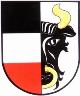    OBEC SVĚTÍZÁPIS Z VEŘEJNÉHO ZASEDÁNÍ ZASTUPITELSTVA OBCE SVĚTÍMísto konání: Hostinec Na Zavadilce Světí Doba konání: 15. 3. 2019 od 19 hodin Přítomni: Členové zastupitelstva: Martina Saláková Šafková, Petr Středa, Lucie Hendrychová, Petr Hlušička, Anna Chvátalová, Zdena Kohlertová, Jan NevrlýHosté: Jiří Kocián, Radomil Novák, Zdeněk Petr, Milan Tarantík, p. Bažant, p. Petr st.  1. Zahájení veřejného zasedání starostkou Na zasedání bylo přítomno 7 členů ZO, zastupitelstvo bylo tedy usnášeníschopné. Starostka seznámila přítomné s návrhem programu. 2. Schválení programu a určení ověřovatelů zápisu (§ 95 odst. 1 zákona o obcích) a zapisovatele Navržený program: Schválení programu, zapisovatele, ověřovatelů zápisuSchválení nákupu nemovitosti Schválení financování investičních akcí úvěrem České spořitelnySchválení závěrečného účtu za rok 2018Schválení účetní závěrky 2018Rozpočet na rok 2019RůznéDiskuzeJako zapisovatelka byla určena Lucie Hendrychová, jako ověřovatelé zápisu byli určeni Anna Chvátalová a Jan Nevrlý. Usnesení ZOS 1/2019: Zastupitelstvo obce schvaluje navržený program, zapisovatele Lucii Hendrychovou a ověřovatele Annu Chvátalovou a Jana NevrléhoPro: 7, Proti: 0, Zdržel se: 0 3. Schválení koupi nemovitostiObec Světí dostala nabídku od společnosti ČSF ALFA INVEST s.r.o. na koupi budovy prodejny čp. 42 a souvisejících pozemků (st.p.č. 112, p.č. 356/4 a p.č. 392/14) za kupní cenu 2.200.000,- Kč. 	 Usnesení ZOS 2/2019: Zastupitelstvo obce schvaluje koupi nemovitostí – budovy čp. 42 na st. p. č. 112 a pozemkových parcel č. 356/4 a 392/14 vše v k.ú. a obci Světí za kupní cenu 2.200.000,- Kč a ukládá starostce zajistit podpis smlouvy a související administrativní kroky. Pro: 7, Proti: 0, Zdržel se: 0	4. Schválení přijetí úvěrů na financování investičních akcí od České spořitelny a.s.Obec Světí bude v letošním roce realizovat rozsáhlou investiční akci spočívající v budování chodníků a úpravy prostranství kolem komunikací III. třídy procházející obcí. Další investiční akcí je schválená koupě prodejny. Tyto investiční akce není možné realizovat bez úvěrových prostředků. Zastupitelstvo Obce Světí projednalo nabídky České spořitelny a.s. na 2 úvěry – první úvěr ve výši maximálně 3.000.000,- Kč na financování nákladů spojených s budováním chodníků a souvisejícími investicemi – doba splatnosti do 31.12.2025, pevná fixní sazba 2,29 % p.a., který bude čerpán v případě potřeby a pouze v nutné výši. Druhý úvěr ve výši 2.200.000,- Kč na financování nákupu budovy prodejny a souvisejících pozemků splatný do 28.2.2030, pevná fixní sazba 2,39% p.a. Usnesení ZOS 3/2019: Zastupitelstvo obce schvaluje přijetí úvěru ve výši 3.000.000,- Kč se splatností do 31.12.2025 a sazbou 2,29% p.a. a úvěru ve výši 2.200.000,- Kč se splatností do 28.2.2030 a sazbou 2,39% p.a. a ukládá starostce zajistit příslušné administrativní kroky k poskytnutí a čerpání úvěrů. Pro: 7, Proti: 0, Zdržel se: 0	5.  Schválení závěrečného účtu za rok 2018 Zastupitelstvo obce projednalo závěrečný účet obce za rok 2018 a zprávu o přezkoumání hospodaření dle přílohy č. 2 tohoto zápisu. Usnesení ZOS 4/2019: Zastupitelstvo obce schvaluje Závěrečný účet za rok 2018 s vyjádřením souhlasu s celoročním hospodařením bez výhrad, včetně Zprávy o výsledku přezkoumání hospodaření obce za rok 2018.Pro: 7, Proti: 0, Zdržel se: 06. Účetní závěrka 2017 	Usnesení ZOS 5/2019: Zastupitelstvo obce schvaluje účetní závěrku a rok 2018. Pro: 7, Proti: 0, Zdržel se: 07. Rozpočet na rok 2019Rozpočet je navržen jako schodkový, financování bude zajištěno zůstatkem hospodaření minulých let. Usnesení ZOS 6/2019: Zastupitelstvo obce schvaluje navržený rozpočet na rok 2019 jako schodkový, ve výši příjmů 4.587.052,- Kč, výdajů 8.511.145 Kč a financování 3.924.093 Kč, tak jak je uvedeno v příloze č. 1 tohoto zápisu. Závaznými ukazateli rozpočtu jsou třídy, dále pak paragrafy.Pro: 7, Proti: 0, Zdržel se: 0 8. Různé Dar ZŠ a MŠ VšestaryMŠ Všestary požádala zastupitelstvo obce o poskytnutí daru na pořízení interaktivní tabule pro předškolní děti, aby mohla být vedena příprava žáků v souladu s aktuálními technologiemi a trendy vzdělávání. Usnesení ZOS 7/2019: Zastupitelstvo obce schvaluje dar ve výši 30.000,- Kč pro ZŠ a MŠ Všestary.  Pro: 6, Proti: 1 Zdržel se: 0Smlouva o výpůjčce – akce chodníky II. etapaV souvislosti s realizací investiční akce Světí chodníky II. etapa, je třeba uzavřít smlouvu o výpůjčce se Správou silnic Královéhradeckého Kraje na pozemky na nichž je stávající komunikace (č. 387/1 a 421/1), která bude dotčena stavbou chodníků a souvisejícím odvodněním komunikace.Usnesení ZOS 8/2019: Zastupitelstvo obce schvaluje uzavření výše uvedené smlouvy o výpůjčce se Správou silnic Královéhradeckého kraje a ukládá starostce zajistit příslušné administrativní kroky k jejímu uzavření.  Pro: 7, Proti: 0 Zdržel se: 0Souhlas s uzavřením pracovně-právního vztahuZastupitelstvo projednalo účast starostky ve volební komisi. Usnesení ZOS 9/2019Zastupitelstvo obce vyslovuje souhlas s uzavřením pracovně-právního vztahu Martiny Salákové Šafkové s obcí související s výkonem člena volební komise pro budoucí konané volby ve volebním okrsku Světí. Pro: 7 Proti: 0 Zdržel se: 0	7. DiskuzeInformace z obceChodníky II. etapa - po dokončení výběrového řízení bude akce zahájena pravděpodobně v květnu 2019. Budou následovat další kroky ze strany zhotovitele. Stavební povolení je platné 2 roky.Dálnice D11 – P. Středa se zúčastnil jednání s náměstkem primátora, zástupcem ŘSD, a vedoucím odboru hlavního architekta Magistrátu HK – vznesen dotaz ze strany obce na ověření hlukové studie na území naší obce a dalších lokalit, které byly v původní zprávě opomíjené. ŘSD je urgováno, aby obec Světí zařadilo do studie, která počítá s nárůstem dopravy v roce 2040. V této studii by měly být zohledněny požadavky dotčených obydlených oblastí. Dle hlukových map a oponentní hlukové studie se u Bártových předpokládá vyšší hlučnost, než byla vypočítána v původní studii, kterou disponuje ŘSD a dokladem pro stavební povolení. Hluková opatření se v této lokalitě zdají nedostatečná a obec požaduje přezkum tak jak bylo ujednáno na pracovních jednáních MMHK  v roce 2017-2018.Obec nechala zhotovit informační tabule na polní cestu u Holečkových, aby nedocházelo k průjezdu nákladních vozidel ke stavbě dálnice. Veřejné projednání územního plánu proběhne koncem dubna, termín bude zveřejněn na webových stránkách obce a ve vývěsce, bude zde zřejmě vznesena připomínka pana Ing. Horáka a požadavek na úpravu.Dotace na domek na hřišti, nebyla pro letošní rok získána. Vzhledem k nákladným investičním akcím obce plánovaných na tento rok, bude žádost znovu podána na podzim roku 2019, realizace by v případě úspěchu mohla být v roce 2020.Oprava silnice III. třídy kolem kostela – P. Středa uvedl, že stále jedná se správou silnic KHK o opravě komunikace od Tomáškových až ke kadeřnictví u Kulhánkových. Probíhají počáteční projekční a geodetické práce, realizace je plánována pravděpodobně na rok 2020 v závislosti na vydaném stavebním povolení.  Příkop u Bednářových a v úseku od Steinerových k Tomáškovým je plánován zatrubnit. Svod dešťových vod bude veden do parku do vsakovacích jímek.  Doplnění či návrhy na změny ze stran obyvatel bydlících v příslušné lokalitě, např. na snížení obruby při výstavbě, je nutné směřovat bezodkladně na OÚ Světí!Probíhá revitalizace prostranství U Studánky Na Panně – proběhlo kácení, odvoz větví a proběhne výsadba nové zeleně. Stále je možnost odkupu dřeva z kácení pro občany obce. V běhu je kácení ovocných stromů podél silnice na Břízu a také proběhne kácení části stromů na Neděliště.V současné době je možnost vozit bioodpad (větve) na hřiště nikoliv do kontejneru Na Panně, budou spáleny v rámci čarodějnic…Pumpa na návsi je v opravě a je plánováno také prodloužení hrdla, aby voda netekla na renovovaný pískovec. Prostřednictvím Mikroregionu obcí Památkové zóny 1866 bylo požádáno o dotaci na provoz mikrojeslí ve Světí (jesle pro max. 4 děti s jednou pečující osobou od 6 měsíců do 3 let věku, oba rodiče musí být aktivní na trhu práce), v současné době nebyl projekt schválen a je v zásobníku projektů, pokud se navýší finanční prostředky na daném dotačním titulu je možné, že bude bude schválen. Dotazy občanů:Dotaz na vodníka – kam bude umístěn? Proběhne dotazníkové šetření po dokončení renovace prostranství U Studánky, zda ho umístit tam, nebo k rybníku. Rukověť obyvatele obce na rok 2019 + dotazník spokojenosti budou mít občané ve schránkách v nejbližší době.Dotaz na provozovnu Hruška týkající se nákupu prodejny do majetku obce - nájem bude převeden na nového vlastníka tedy na obec. Byla podána žádost na KÚ o dotaci na provoz prodejny Hruška (možné získat 50 tis. s tím, že obec přispěje stejnou částkou provozovateli). Současný provozovatel prodejny (fa. Hruška) projevil zájem o odkup nemovitosti také, ale současný majitel nejprve nabídl nemovitost obci, která této nabídky využila. Je zájem prodejnu v obci zachovat i do budoucna.Pan Novák dotaz k rozpočtu, na položku kulturní akce – 170 tis. kč. – velká částka. Vysvětlení, že jde o částku zahrnující všechny akce, vč. Dne dětí, Posvícení, Rozsvěcení vánočního stromu, Setkání seniorů, divadel… Zastupitelstvo se dohodlo, že divadelní akce budou omezeny (1 zájezd na jaře a 1 na podzim).Dotaz na kostel – kdy bude provedena oprava. V minulosti již byl několikrát osloven farář i biskupství, aby podnikli příslušné kroky k opravě kostela či byli sounáležití s podáním žádosti o dotace na opravu. Zatím bohužel bez odezvy. V současnosti se tedy obec zaměřuje na další investiční akce. Byly vzneseny náměty na změnu hudby na ples. S hasiči, již domluvena stejná hudba na další ples, který se bude konat 15. 2. 2020.Pozvánky31. 3. 17 hod Beseda Jak si poradit se šmejdy a dalšími podvodníky – s policejní psycholožkou, v hostinci6. 4. Ukliďme Česko  - SDH Světí ve spolupráci s obcí 30. 4. Čarodějnice Na Zámečku – obec a SDH Světí 1. 6.  Dětský den Na Zámečku – obec ve spolupráci s SDH SvětíZapisovatel:	MVDr. Lucie Hendrychová Starostka:	 Ing. Martina Saláková Šafková Místostarosta:	 Petr Středa, DiS.Ověřovatelé: 	 Bc. Anna Chvátalová		  Jan Nevrlý